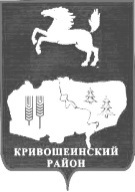 АДМИНИСТРАЦИЯ КРИВОШЕИНСКОГО РАЙОНАПОСТАНОВЛЕНИЕ01.02.2019									                                      № 69с. КривошеиноТомской областиОб открытии консультационного центра по обеспечению предоставления бесплатной методической, психолого-педагогической, диагностической и консультационной помощи родителям (законным представителям) несовершеннолетних обучающихся, обеспечивающих получение детьми дошкольного образования в форме семейного образования в    Муниципальном бюджетном дошкольном образовательном учреждении детский сад общеразвивающего вида второй категории «Берёзка» с. КривошеинаВ соответствии со  статьей 64 Федерального Закона от 29.12.2012 № 273-ФЗ «Об образовании в Российской Федерации», Закона Томской области от  9 декабря 2013 года  № 213-ОЗ «О наделении органов местного самоуправления отдельными государственными полномочиями по обеспечению предоставления бесплатной методической, психолого-педагогической, диагностической и консультативной помощи, в том числе в дошкольных образовательных организациях и общеобразовательных организациях, если в них созданы соответствующие консультационные центры, родителям (законным представителям) несовершеннолетних обучающихся, обеспечивающих получение детьми дошкольного образования в форме семейного образования», в целях совершенствования работы по предоставлению бесплатной методической, психолого-педагогической, диагностической и консультационной помощи родителям (законным представителям) несовершеннолетних обучающихся, обеспечивающих получение детьми дошкольного образования в форме семейного образования,ПОСТАНОВЛЯЮ:1. Открыть Консультационный центр по обеспечению предоставления бесплатной методической, психолого-педагогической, диагностической и консультационной помощи родителям (законным представителям) несовершеннолетних обучающихся, обеспечивающих получение детьми дошкольного образования в форме семейного образования (далее – Центр) в    Муниципальном бюджетном дошкольном образовательном учреждении детский сад общеразвивающего вида второй категории «Берёзка» с. Кривошеина (далее – МБДОУ «Берёзка») с 01 января 2019 года.2.Утвердить Положение о Консультационном центре по обеспечению предоставления бесплатной методической, психолого-педагогической, диагностической и консультационной помощи родителям (законным представителям) несовершеннолетних обучающихся, обеспечивающих получение детьми дошкольного образования в форме семейного образования согласно Приложению к настоящему постановлению.3. Ввести в штатное расписание МБДОУ «Берёзка» с 01 января 2019 года следующие штатные единицы:- методист – 0,25 ставки;- педагог психолог – 0,2 ставки;- музыкальный руководитель - 0,2 ставки;- воспитатель - 0,2 ставки;- учитель - логопед - 0,15 ставки.4. Финансирование мероприятий по работе Центра производить за счёт утвержденного плана финансово-хозяйственной деятельности на 2019 год МБДОУ «Берёзка».5. Заведующему МБДОУ «Берёзка» внести необходимые изменения и дополнения в Устав учреждения.6. Настоящее постановление подлежит опубликованию в Сборнике нормативных актов и размещению в сети «Интернет» на официальном сайте муниципального образования Кривошеинский район.7. Настоящее постановление вступает в силу с даты его подписания и распространяется на правоотношения, возникшие с 01 января 2019 года.8. Контроль за исполнением настоящего постановления возложить на Первого заместителя Главы Администрации Кривошеинского района.Глава Кривошеинского района(Глава Администрации)							    С.А. ТайлашевМ.Ф. Кустова (838251)2-19-74Прокуратура, Сибиряков Д.В., Управление финансов, Управление образования,  МБДОУ «Берёзка», СборникПриложение  1 к  постановлениюАдминистрации Кривошеинского района                                                                                          от ____             № ___Положение о Консультационном центре по оказанию методической, психолого-педагогической, диагностической и консультативной помощи родителям (законным представителям) несовершеннолетних обучающихся, обеспечивающих получение детьми дошкольного образования в форме семейного образования
1. Общие положения1.1. Настоящее   Положение  об организации и координации методической,  психолого-педагогической, диагностической и консультативной помощи родителям (законным представителям) несовершеннолетних обучающихся, обеспечивающих получение детьми дошкольного образования в форме семейного образования и проживающим на территории муниципального образования Кривошеинский район (далее - Положение), разработано на основании следующих документов:Федерального Закона от 29 декабря 2012 года № 273 –ФЗ «Об образовании в Российской Федерации»;Федерального закона от 24 июля 1998 года № 124-ФЗ «Об основных гарантиях прав ребёнка в Российской Федерации»;Федерального закона от 6 октября 2003 года № 131-ФЗ «Об общих принципах организации местного самоуправления в Российской Федерации»;Федерального закона Российской Федерации от 27.07.2006 № 152-ФЗ «О персональных данных»;Закона Томской области от  9 декабря 2013 года  № 213-ОЗ «О наделении органов местного самоуправления отдельными государственными полномочиями по обеспечению предоставления бесплатной методической, психолого-педагогической, диагностической и консультативной помощи, в том числе в дошкольных образовательных организациях и общеобразовательных организациях, если в них созданы соответствующие консультационные центры, родителям (законным представителям) несовершеннолетних обучающихся, обеспечивающих получение детьми дошкольного образования в форме семейного образования».1.2. Настоящее положение определяет порядок, график, срок деятельности Консультационного центра.1.3. Получателями консультативной помощи  являются родители (законные представители) и  их дети в возрасте от 2 месяцев до 7 лет (далее по тексту – Родители), получающим дошкольное образование в форме семейного образования. 1.4. Родителям (законным представителям) оказание  методической, диагностической и консультативной помощи в Консультационном центре осуществляется бесплатно.1.5. Прием родителей (законных представителей) осуществляется в Консультационном центре, расположенном на базе Муниципального бюджетного дошкольного образовательного учреждения детский сад общеразвивающего вида второй категории «Берёзка» с. Кривошеина (далее – МБДОУ «Берёзка»), расположенного по адресу: 636300, село Кривошеино Кривошеинского района Томской области, ул. Дзержинского,3, ул. Зелёная, 37А.1.6.  Информация о порядке работы Консультационного центра проводится в форме информирования родителей (законных представителей), путем размещения информации на официальных Интернет-сайтах Управления образования Администрации Кривошеинского района и МБДОУ «Берёзка».1.7. Индивидуальное устное информирование родителей (законных представителей) осуществляется при личном обращении или  по телефону специалистом Консультационного центра, который  принимает все необходимые меры для дачи полного ответа на поставленные вопросы.2. Цели и задачи Консультационного центра2.1. Деятельность Консультационного центра направлена на реализацию методической, психолого-педагогической, диагностической и консультативной помощи родителям (законным представителям) несовершеннолетних обучающихся, обеспечивающих получение детьми дошкольного образования в форме семейного образования по различным вопросам:2.1.1. оказание консультативной, методической помощи родителям (законным представителям), воспитывающим детей в возрасте от 2 месяцев до 7 лет по вопросам воспитания, обучения и развития детей;2.1.2. оказание помощи родителям (законным представителям) и детям 5-7 лет  в обеспечении равных стартовых возможностей при поступлении в школу;2.1.3. оказание содействия в социализации детей дошкольного возраста, не посещающих дошкольные учреждения;  2.1.4. обеспечение преемственности семейного и общественного воспитания, повышение педагогической компетентности родителей (законных представителей);2.1.5. повышение информированности родителей (законных представителей) о деятельности  дошкольных учреждений, расположенных на территории муниципального образования Кривошеинский район.3.  Порядок предоставления методической, психолого-педагогической, диагностической и консультативной помощи3.1. Помощь семьям, осуществляется через следующие формы деятельности:3.1.1. просвещение родителей (законных представителей) – информирование родителей, направленное на предотвращение возникающих семейных проблем и формирование педагогической культуры родителей с целью объединения требований к ребенку в воспитании со стороны всех членов семьи, формирование положительных взаимоотношений в семье;3.1.2. диагностика развития ребенка – психолого-педагогическое изучение ребенка, определение индивидуальных особенностей и склонностей личности, ее потенциальных возможностей, а также выявление причин и механизмов нарушений в развитии, социальной адаптации, разработка рекомендаций по дальнейшему развитию и воспитанию ребенка;3.1.3. консультирование – информирование родителей о физиологических и психологических особенностях развития ребенка, основных направлениях воспитательных воздействий, преодолении кризисных ситуаций.3.2. Работа с родителями (законными представителями) и детьми  может проводиться в различных формах: групповых, подгрупповых, индивидуальных и предоставляться в виде консультаций, тренингов, бесед, теоретических и практических семинаров, лекториев для родителей (законных представителей) в соответствии с графиком, утвержденным руководителем.3.3. Основанием для оказания помощи является личное заявление родителей (законных представителей) (приложение 1 к настоящему Положению);3.4. Условия и сроки оказания помощи родителям (законным представителям): по письменным обращениям ответ направляется в срок, не превышающий 30 дней со дня поступления обращения, по почте в адрес заявителя;3.5. Перечень оснований для отказа в рассмотрении обращений (письма, запросы) родителей (законных представителей):3.5.1. письма, личные заявления, поступившие в Консультационный центр, которые содержат требования, превышающие полномочия по оказанию помощи возвращаются;3.5.2. не подлежат к рассмотрению письма, запросы, не содержащие официальных данных организации, её реквизитов, фамилии, почтового адреса и/или электронного адреса юридического или физического лица;3.5.3. не принимаются к рассмотрению вопросы, содержащие ненормативную лексику и оскорбительные высказывания.3.6.   Организация оказания методической, диагностической и консультативной помощи осуществляется на бесплатной основе и включает в себя следующие процедуры: 3.6.1. регистрация лиц, обратившихся за консультативной, диагностической и методической помощью в электронном виде или на личном приеме;3.6.2. ознакомление родителей (законных представителей) с уставом, лицензией, настоящим положением и другими документами, регламентирующими организацию Консультативного центра;3.6.3. прием и регистрация писем, личных заявлений родителей (законных представителей) и передача их на исполнение;3.6.4. заключение договора с родителями (законными представителями) на оказание помощи  с разработкой графика, времени, места, темы, содержания помощи детям;3.6.5. оказание методической, диагностической и консультативной помощи родителям (законным представителям) и детям в пределах компетенции Консультационного центра;3.6.6. фиксирование оказания помощи родителям (законным представителям)  в журнале учета обращений об оказании методической, диагностической, консультативной помощи семьям (приложение 2 к настоящему Положению).3.7.  Работу в Консультационном центре проводят штатные работники МБДОУ «Берёзка» педагог-психолог, учитель – логопед,  методист,  музыкальный руководитель,  воспитатель и другие специалисты, с учетом конкретных запросов семьи и индивидуальных особенностей и образовательных потребностей ребёнка. 3.8. График работы Консультационного центра составляется и утверждается руководителем МБДОУ «Берёзка» по согласованию с Управлением образования Администрации Кривошеинского района.3.9. МБДОУ «Берёзка» предоставляет помещения и соответствующие условия для работы Консультационного центра.3.10. К педагогической деятельности в Консультационном центре допускаются лица, имеющие необходимую профессионально-педагогическую квалификацию, соответствующую требованиям квалификационной характеристики по должности и полученной специальности и подтвержденную документами об образовании.3.11. Консультационный центр функционирует круглогодично в соответствии с утверждённым графиком работы.3.12. Время работы с каждой семьёй устанавливается по взаимной договоренности с родителями (законными представителями) в пределах установленного графика работы Консультационного центра.3.13. Диагностирование детей осуществляется педагогами Консультационного центра только в присутствии родителей (законных представителей).3.14.Финансовое обеспечение деятельности Консультационного центра осуществляется за счет субвенции из бюджета Томской области (за исключением расходов на содержание зданий и оплату коммунальных услуг).4. Порядок и формы контроля за оказание помощи родителям 4.1. Текущий контроль за соблюдение и исполнение настоящего Положения осуществляется посредством процедур внутреннего и внешнего контроля.4.2. Внутренний контроль проводится руководителем МБДОУ «Берёзка». Внутренний контроль подразделяется на:4.2.1. оперативный контроль (по конкретному обращению заявителя либо другого заинтересованного лица);4.2.2. контроль итоговый (по итогам полугодия и года);4.2.3. тематический контроль (подготовка учреждения к работе в летний период, подготовка к учебному году и т.п.).4.3. Управлением образования Администрации Кривошеинского района осуществляется внешний контроль путем:4.3.1. анализа обращения и жалоб граждан в Управление образования по выявленным нарушениям;4.3.2. проведения контрольных мероприятий.4.5. Плановые проверки производятся на основании годовых планов Управления образования Администрации Кривошеинского района, внеплановые проверки проводятся по конкретному обращению заявителя.5. Документация Консультационного центра5.1. Для фиксирования деятельности Консультационного центра в МБДОУ «Берёзка» ведется следующая документация:5.1.1.   график  работы Консультативного центра;5.1.2.   заявления родителей (законных представителей);5.1.3.   договоры об оказании услуг;5.1.4. журнал учета обращений об оказании методической, диагностической, консультативной помощи родителям (законным представителям);5.1.5. план работы Консультационного центра;5.1.6. анкеты для родителей.	Образец заявления родителей (законных представителей) на оказание методической, психолого-педагогической, диагностической и консультативной помощи родителям (законным представителям) несовершеннолетних обучающихся, обеспечивающих получение детьми дошкольного образования в форме семейного образованияЗаявлениеЯ, _____________________________________________________________________________ (Ф.И.О.)проживающий(ая)  по адресу _____________________________________________________________________________зарегистрированный (ая) по адресу: _____________________________________________________________________________ прошу Вас оказать методическую, психолого-педагогическую, диагностическую, консультативную (нужное подчеркнуть) помощь в воспитании и развитии моего ребенка (детей)_______________________________________________________________________ _____________________________________________________________________________(Ф.И.О., дата рождения)С уставом учреждения, лицензией, Положением о консультационном центре ознакомлен (а).Дата                                 (Подпись)    							 (расшифровка подписи)На обработку своих персональных данных и персональных данных ребенка в порядке, установленном Федеральным законом Российской Федерации от 27.07.2006 № 152-ФЗ «О персональных данных», согласен(на)       (Подпись)    							 (расшифровка подписи)Журнал учета обращений об оказании методической, диагностической, консультативной помощи семьям, воспитывающим детей дошкольного возраста на дому_____________________________________________________________(наименование ОУ)Приложение № 1 к Положению о Консультационном центреот                  №  Руководителю __________________________________________________________________________(наименование организации)_____________________________________(Ф.И.О. руководителя)от _________________________________________________________________________ (Ф.И.О. родителя (законного представителя)Приложение № 2 к Положению о Консультационном центреот            № № ДатаФ.И.О. родителя (законного представителя)Ф.И.О, возраст ребенкаФ.И.О. специалиста, оказавшего помощьПодпись родителя (законного представителя)